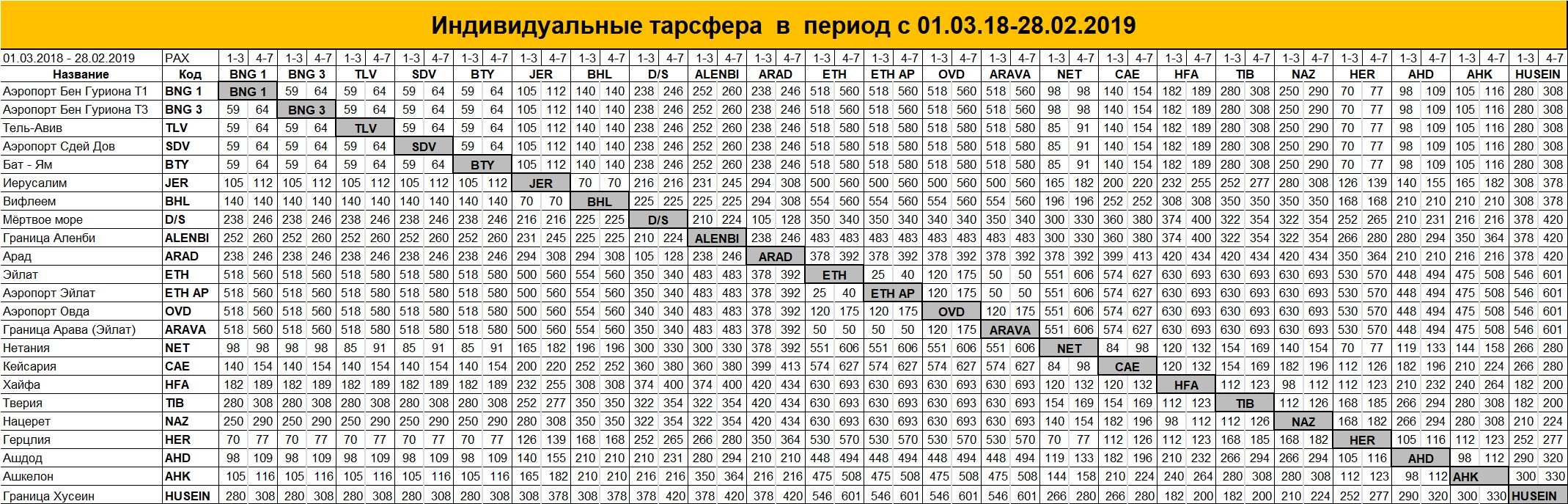 ВНИМАНИЕ : 
1. Цены даны в долларах США . 
2. В случае задержки на паспортном контроле , изменения рейса или по любой другой причине не состыковки с представителем фирмы в аэропорту –позвонить по телефону срочной связи +972-546656800 
3. Встреча  в  зале  прилета с табличкой " RUBIN TOURISM " 
4. Туристам не вышедшим в течении 2 часов после посадки самолета .деньги за трансфер не возвращаются . Возможен трансфер на более позднее время  за  дополнительную  плату.
5. Компания оставляет за собою право изменить цены, поставив в известность партнеров, в случае изменения курса доллара или существенных изменении на рынке Израиля